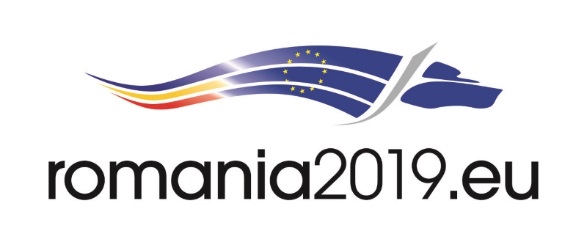 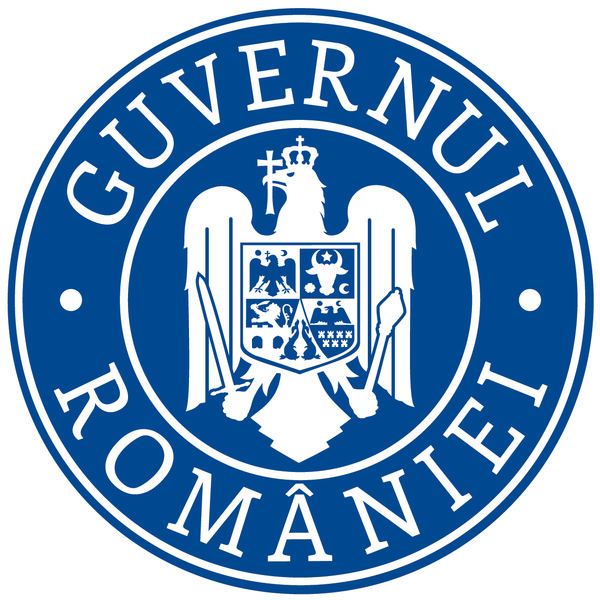 Ministerul MediuluiAgenţia Naţională pentru Protecţia MediuluiDDECIZIA ETAPEI DE ÎNCADRAREPROIECT din 30 MAI 2019Ca urmare a solicitării de emitere a acordului de mediu adresată de COMUNA MAIERU, cu sediul în localitatea Maieru, nr. 831, comuna Maieru, judeţul Bistrița Năsăud, înregistrată la Agenţia pentru Protecţia Mediului Bistriţa-Năsăud cu nr. 5096/25.04.2019, cu ultima completare la nr. 7017/30.05.2019, în baza Legii 292/2018 privind evaluarea impactului anumitor proiecte publice şi private asupra mediului şi a Ordonanţei de Urgenţă a Guvernului nr. 57/2007 privind regimul ariilor naturale protejate, conservarea habitatelor naturale, a florei şi faunei sălbatice, cu modificări şi completări prin Legea nr. 49/2011, cu modificările și completările ulterioare,Agenţia pentru Protecţia Mediului Bistriţa-Năsăud decide, ca urmare a consultărilor desfăşurate în cadrul şedinţei Comisiei de Analiză Tehnică din data de 29.05.2019, că proiectul Modernizare centru civic și trotuare în comuna Maieru, județul Bistrița-Năsăud, propus a fi amplasat în localitățile Maieru și Anieș, str. Principală, fn, comuna Maieru, judeţul Bistriţa-Năsăud, nu se supune evaluării impactului asupra mediului. Justificarea prezentei decizii:	I. Motivele pe baza cărora s-a stabilit necesitatea neefectuării evaluării impactului asupra mediului sunt următoarele: - proiectul intră sub incidenţa Legii nr. 292/2018 privind evaluarea impactului anumitor proiecte publice şi private asupra mediului, fiind încadrat în anexa nr. 2, la punctul 10. lit. b) proiecte de dezvoltare urbană, inclusiv construcția centrelor comerciale și a parcărilor auto;- proiectul propus nu intră sub incidența art. 28 din Ordonanța de urgență a Guvernului nr. 57/2007 privind regimul ariilor naturale protejate, conservarea habitatelor naturale, a florei și faunei sălbatice, aprobată cu modificări și completări prin Legea nr. 49/2011, cu modificările și completările ulterioare;- proiectul propus intră sub incidența prevederilor art.48 și 54 din Legea apelor nr. 107/1996, cu modificările și completările ulterioare.1. Caracteristicile proiectului:Mărimea proiectului: - prin proiect se propune crearea și modernizarea infrastructurii pentru pietoni, crearea de spații reacreative în comuna Maieru, modernizarea sistemului de iluminat public;- prin proiect se prevede utilizarea unui teren cu suprafaţa de 15170 m2, folosinţa actuală a terenului, conform C.U. nr. 31/03.04.2019 –căi de comunicații de interes public, trotuare pe lângă drumul național 17D, spații de parcare; Suprafețe propuse pentru amenajare:Suprafață pavaj trotuare 				7964 mpSuprafață zonă de racordare la utilități		             1801 mpSuprafață borduri					  978 mpSuprafață rigolă					  2421mpSuprafață amenajare din fața primărie (zonă de loisir, parcare-20 locuri, dotarea spațiului cu mobilier urban și arbori stradali ) 	            1386 mpSuprafață zona parcare la DN 17 D                       365 mpMobilier urban și iluminat arhitectural: bancuțe de odihnă, bancuțe de odihnă mari cu spațiu verde, coșuri de gunoi, stâlpi de ilumina, jardiniere, gratare de protecție copaci, bolarzi de delimitare, obelisc 1 buc;Amenajare peisagistică: copaci plantați 428 buc, suprafețe de spații verzi 255 mp;Realizare pod peste Valea Caselor cu următoarele caracteristici: convoaie de verificare, schema static fundații directe, deschidere de 5,75 m. Lungimea totală va fi de 7.60 m, iar lațimea de 50,80 m. Racordarea cu terasamentele rampelor se realizeaza prin intermediul zidurilor de apărare de mal existente. Scurgerea apelor de pe pod este asigurată prin pante longitudinale spre stradă. Materialele folosite la construcția podului: oțel structural și beton armat.  Amenajare trotuare pe zona centrală Km 62+340 și 64+210 și 66+425-66+550 pe o lungime de 3725 m, care se vor amenaja cu dale prefabricate din beton cu dimensiuni mari;Amenajare trotuare zone de tranzit pe o lungime de 3960 m, cu îmbrăcăminte din dale prefabricate de dimensiuni 30x30x6;Amenajare parcare paralelă cu drumul național – prin proiect se va reamanaja parcare existentă. Se vor amena în total 14 locuri de parcare;Iluminat arhitectural se propune realizarea unei instalații moderne de iluminat public, pe o lungime de 7685 m. Sistemul de iluminat va fi echipat cu corpuri de iluminat cu tehnologie LED.b) Cumularea cu alte proiecte existente și/sau aprobate: în zonă nu există alte proiecte de același tip, nu are efect cumulativ;c) Utilizarea resurselor naturale în special a solului, a terenurilor, a apei și a biodiversității: pentru realizarea proiectului se vor utiliza anrocamente, balast, piatră spartă. d) Cantitatea și tipurile de deșeuri generate/gestionate:În perioada de execuție pot rezulta ca deșeuri: pământ de decopertare, de excavație, materiale de constructii, resturi de conducte, conductori, tâmplarie, uleiuri uzate. În perioada de exploatare, deșeuri solide generate vor fi deșeurile de pe grătarele rare. Deșeurile de pe grătarele rare sunt materiale grosiere cu dimensiunile > 10mm, care conțin materiale asimilabile cu deșeurile menajere. Ele se colectează în containere și vor fi transportate la cea mai apropiată rampă de transfer.e) Emisiile poluante, inclusiv zgomotul şi alte surse de disconfort: - în perioada realizării proiectului pot apărea emisii de praf de la manevrarea materialelor și emisii de la mijloacele de transport a materialelor, zgomot de la realizarea lucrărilor;- aceste emisii au un caracter temporar și se pot lua măsuri pentru reducerea acestora (stropiri, program de lucru adaptat pentru execuția lucrarilor și operațiuni de transport, folosirea unor mijloace de transport performante, etc).- în perioada de funcționare, nu vor fi surse de discomfort.. f) Riscurile pentru sănătatea umană (de ex., din cauza contaminării apei sau a poluării atmosferice): proiectul se implementează în intravilan, dar nu prezintă risc pentru sănătatea umană. 2. Amplasarea proiectelor: 2.1. utilizarea actuală şi aprobată a terenurilor: conform certificatului de urbanism nr. 31/03.04.2019 emis de Primăria Comunei Maieu, terenul destinat proiectului este - căi de comunicații de interes public, trotuare pe lângă drumul național 17D, spații de parcare. 2.2 bogăţia, disponibilitatea, calitatea şi capacitatea de regenerare relative ale resurselor naturale, inclusiv solul, terenurile, apa şi biodiversitatea, din zonă şi din subteranul acesteia: terenul utilizat va fi readus la starea inițială la terminarea lucrărilor.  2.3 capacitatea de absorbţie a mediului natural, acordându-se o atenţie specială următoarelor zone:a) zone umede, zone riverane, guri ale râurilor – proiectul nu este amplasat în zone umede, riverane, sau guri ale râurilor;b) zone costiere şi mediul marin –proiectul nu este amplasat în zonă costieră sau mediu marin;c) zonele montane şi forestiere – proiectul este amplasat în intravilanul localităților Braniștea și Măluț, deci nu este amplasat în zonă montană și forestieră;d) arii naturale protejate de interes naţional, comunitar, internaţional – proiectul nu este amplasat în arie naturală protejată de interes național, comunitar, internațional;e) zone clasificate sau protejate conform legislaţiei în vigoare: situri Natura 2000 desemnate în conformitate cu legislaţia privind regimul ariilor naturale protejate,conservarea habitatelor naturale, a florei şi faunei sălbatice; zonele prevăzute de legislaţia privind aprobarea Planului de amenajare a teritoriului naţional - Secţiunea a III-a - zone protejate, zonele de protecţie instituite conform prevederilor legislaţiei din domeniul apelor, precum şi a celei privind caracterul şi mărimea zonelor de protecţie sanitară şi hidrogeologică – proiectul nu este amplasat în niciuna din zonele de mai sus; f) zonele în care au existat deja cazuri de nerespectare a standardelor de calitate a mediului prevăzute de legislaţia naţională şi la nivelul Uniunii Europene şi relevante pentru proiect sau în care se consideră că există astfel de cazuri – proiectul nu este amplasat intr-o astfel de zonă;g) zonele cu o densitate mare a populației –proiectul este amplasat intr-o zonă de locuit dar densitatea populației nu este foarte mare;h) peisaje şi situri importante din punct de vedere istoric, cultural sau arheologic – proiectul nu este amplasat în peisaje si situri importante din punct de vedere istoric, cultural și arheologic3.Tipurile şi caracteristicile impactului potenţial:3.1 importanţa şi extinderea spaţială a impactului - de exemplu, zona geografică şi dimensiunea populaţiei care poate fi afectată: - impactul se manifestă numai în zona în care se realizează proiectul și numai în faza de realizare a acestuia;3.2  natura impactului: - impact relativ redus, nesemnificativ și local, doar pe perioada execuției lucrării.3.3  natura transfrontalieră a impactului: - proiectul nu este amplasat în apropierea zonei de frontieră;3.4  intensitatea şi complexitatea impactului: - impactul este redus și se manifestă doar asupra factorului de mediu aer și sol și doar pe perioada execuției lucrării ;3.5 probabilitatea impactului: - impact cu probabilitate redusă manifestat numai pe parcursul realizării investiției.3.6 debutul, durata, frecvenţa şi reversibilitatea preconizate ale impactului: - impactul se va manifesta pe perioada de execuţie fiind reversibil odată cu lucrările de refacere a amplasamentului la încetarea activităţii, iar factorii de mediu aer și sol își vor reveni la starea inițială.3.7  cumularea impactului cu impactul altor proiecte existente şi/sau aprobate: - nu există alte proiecte în zonă;3.8 posibilitatea de reducere efectivă a impactului:- utilizarea mașinilor silențioase și verificate tehnic.II. Motivele pe baza cărora s-a stabilit necesitatea neefectuării evaluării adecvate  sunt următoarele: − proiectul propus nu intră sub incidența art. 28 din Ordonanța de urgență a Guvernului nr. 57/2007 privind regimul ariilor naturale protejate, conservarea habitatelor naturale, a florei și faunei sălbatice, aprobată cu modificări și completări prin Legea nr. 49/2011, cu modificările și completările ulterioare ÷ amplasament în afara ariilor naturale protejate.III. Motivele pe baza cărora s-a stabilit necesitatea neefectuării evaluării impactului asupra corpurilor de apă: − proiectul propus intră sub incidența prevederilor art. 48 și 54 din Legea apelor nr. 107/1996, cu modificările și completările ulterioare.Prin Decizia nr. 119/22.05.2019 a A.B.A. SOMEȘ-TISA Cluj-Napoca s-a stabilit că pentru proiectul propus nu este necesară elaborarea S.E.I.C.A., lucrările nu vor determina modificări semnificative ale indicatorilor fizico-chimici și biologici pe corpul de apă.Condiţii de realizare a proiectului:1. Se vor respecta prevederile O.U.G. nr. 195/2005 privind protecţia mediului, cu modificările şi completările ulterioare.2. Materialele necesare pe parcursul execuţiei lucrărilor vor fi depozitate numai în locuri special amenajate, astfel încât să se asigure protecţia factorilor de mediu. 3. Deşeurile menajere vor fi depozitate şi transportate prin relaţie contractuală cu operatorul de salubritate, iar deşeurile valorificabile se vor preda la societăţi specializate, autorizate pentru valorificarea lor. 4. Se interzice depozitarea necontrolată a deşeurilor (direct pe sol, etc.) cât şi incinerarea lor.5. Pentru realizarea lucrărilor nu se vor ocupa suprafeţe suplimentare de teren. 6. Se vor lua toate măsurile necesare pentru:   - evitarea scurgerilor accidentale de produse petroliere de la mijloacele de transport şi utilaje utilizate;   - evitarea depozitării necontrolate a materialelor folosite şi a deşeurilor rezultate;   - asigurarea permanentă a stocului de materiale și dotări necesare pentru combaterea efectelor poluărilor accidentale (materiale absorbante).7. Autovehiculele şi utilajele folosite vor respecta normele şi prevederile privind emisiile de noxe şi de zgomot. Mijloacele de transport şi utilajele folosite vor fi întreţinute corespunzător, pentru a se evita emisiile de noxe în atmosferă şi scurgerile accidentale de carburanţi şi lubrifianţi.8. Deşeurile menajere vor fi transportate şi depozitate prin relaţie contractuală cu operatorul de salubritate, iar deşeurile valorificabile se vor preda la societăţi specializate, autorizate pentru valorificarea lor. Colectarea deşeurilor menajere se va face în mod selectiv (cel puţin în 3 categorii), depozitarea temporară fiind realizată doar în incintă. Se va întocmi evidenţa tuturor categoriilor de deşeuri conform prevederilor H.G. nr. 856/2002, cu modificările și completările ulterioare.Gestionarea deșeurilor se va face cu respectarea strictă a prevederilor Legii nr. 211/2011 privind regimul deşeurilor, cu modificările și completările ulterioare.9. Atât pentru perioada execuţiei lucrărilor, cât şi în perioada de funcţionare a obiectivului, se vor lua toate măsurile necesare pentru:   - evitarea scurgerilor accidentale de produse petroliere de la mijloacele de transport utilizate;   - evitarea depozitării necontrolate a materialelor folosite şi a deşeurilor rezultate;   - asigurarea permanentă a stocului de materiale și dotări necesare pentru combaterea efectelor poluărilor accidentale (materiale absorbante).10. Titularul proiectului și antreprenorul/constructorul sunt obligați să respecte și să implementeze toate măsurile de reducere a impactului, precum și condițiile prevăzute în documentația care a stat la baza emiterii prezentei decizii.11. Se vor respecta măsurile şi condiţiile de realizare a proiectului în conformitate cu Avizul de gospodărire a apelor emis de A.B.A. SOMEȘ-TISA Cluj-Napoca.12. La finalizarea investiţiei, titularul va notifica Agenţia pentru Protecţia Mediului Bistriţa-Năsăud şi Comisariatul Judeţean Bistrița-Năsăud al Gărzii Naționale de Mediu pentru verificarea conformării cu actul de reglementare.Prezenta decizie este valabilă pe toată perioada de realizare a proiectului, iar în situația în care intervin elemente noi, necunoscute la data emiterii prezentei decizii sau se modifică condițiile care au stat la baza emiterii acesteia, titularul proiectului are obligația de a notifica autoritatea competentă emitentă.Orice persoană care face parte din publicul interesat și care se consideră vătămată într-un drept al său ori într-un interes legitim se poate adresa instanței de contencios administrativ competente pentru a ataca, din punct de vedere procedural sau substanțial, actele, deciziile ori omisiunile autorității publice competente care fac obiectul participării publicului, inclusiv aprobarea de dezvoltare, potrivit prevederilor Legii contenciosului administrativ nr. 554/2004, cu modificările și completările ulterioare.Se poate adresa instanței de contencios administrativ competente și orice organizație neguvernamentală care îndeplinește condițiile prevăzute la art. 2 din Legea nr. 292/2018 privind evaluarea impactului anumitor proiecte publice și private asupra mediului, considerându-se că acestea sunt vătămate într-un drept al lor sau într-un interes legitim.Actele sau omisiunile autorității publice competente care fac obiectul participării publicului se atacă în instanță odată cu decizia etapei de încadrare, cu acordul de mediu ori, după caz, cu decizia de respingere a solicitării de emitere a acordului de mediu, respectiv cu aprobarea de dezvoltare sau, după caz, cu decizia de respingere a solicitării aprobării de dezvoltare.Înainte de a se adresa instanței de contencios administrativ competente, persoanele prevăzute la art. 21 din Legea nr. 292/2018 privind evaluarea impactului anumitor proiecte publice și private asupra mediului au obligația să solicite autorității publice emitente a deciziei prevăzute la art. 21 alin. (3) sau autorității ierarhic superioare revocarea, în tot sau în parte, a respectivei decizii. Solicitarea trebuie înregistrată în termen de 30 de zile de la data aducerii la cunoștința publicului a deciziei.Autoritatea publică emitentă are obligația de a răspunde la plângerea prealabilă prevăzută la art. 22 alin. (1), în termen de 30 de zile de la data înregistrării acesteia la acea autoritate.Procedura de soluționare a plângerii prealabile prevăzută la art. 22 alin. (1) este gratuită și trebuie să fie echitabilă, rapidă și corectă.Prezenta decizie poate fi contestată în conformitate cu prevederile Legii nr. 292/2018 privind evaluarea impactului anumitor proiecte publice și private asupra mediului și ale Legii nr. 554/2004, cu modificările și completările ulterioare      DIRECTOR EXECUTIV,		      		                 biolog-chimist Sever Ioan ROMAN                                ŞEF SERVICIU 						.          ŞEF SERVICIU  AVIZE, ACORDURI, AUTORIZAŢII,			             CALITATEA FACTORILOR DE MEDIU                 ing. Marinela Suciu  					                        ing. Anca Zaharia        ÎNTOCMIT, 						                ÎNTOCMIT,              geogr. Elena Greab                                                                    geogr. Nicoleta ŞomfeleanAGENŢIA PENTRU PROTECŢIA MEDIULUI BISTRIȚA - NĂSĂUDAdresa: strada Parcului nr. 20, Bistrița, Cod 420035, jud. Bistrița-NăsăudE-mail: office@apmbn.anpm.ro; Tel.0263 224 064; Fax 0263 223 709AGENŢIA PENTRU PROTECŢIA MEDIULUI BISTRIȚA - NĂSĂUD 